Service-Learning Designated ProgramDistinctionOverview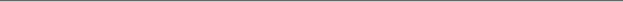 The Service-Learning Designated Program Distinction is designed to recognize and support academic programs/departments on campus that demonstrate an exceptional commitment to community involvement and engaged learning through participation in service-learning. The goals of this program are listed below according to the core themes central to our university’s mission:EngagedPromote academic program/department-level collaboration and support of service-learningEncourage more faculty to offer service-learning classesIncrease the opportunity for students to get involved in service-learning and earn the service-learning distinction at graduationSupport greater involvement and interaction with the communitySeriousEncourage academic programs/departments to think strategically about community engagement by including service-learning in their overall curriculum planningIncrease the competence of students as they achieve academic goals through real-world applicationsSupport continuous improvement of instruction through department/program support groups and attendance at service-learning conferences as well as iterative assessment of student learning outcomesOffer opportunities for contributing to the growing body of research on service-learningInclusivePromote civic engagement among students and facultyCreate collaborations among students, faculty, and community partnersEncourage meaningful interactions between students and diverse populations in our community, including people who are disabled, culturally different or economically disadvantagedIn summary, this program will help our students to become professionally competent as they act as stewards of place through serving the community and also demonstrate that they are people of integrity by keeping their commitments to their community partners.RequirementsTo qualify to be recognized as a Service-Learning Designated Program, *academic programs/departments must meet the following qualifications. Offer at least 3 different service-learning courses, with unique course numbers, fall and spring semesters. Classes taught by both full-time and adjunct faculty will count for this requirement.Ensure that at least one of the service-learning courses offered each year is a discipline core course, if the program/department has defined discipline core courses for one or more majors.Demonstrate that there are at least 3 full-time program/department faculty members involved in service-learning each year, or 50% of the program/department’s faculty.Work with the Center for Social Impact, if the department/program has one or more majors, to define a student service-learning distinction (service-scholar) track tailored for the department/program with requirements that are parallel in scope* with the requirements outlined for the generic, campus academic service-learning distinction track (See service-learning distinction program overview.)Appoint one faculty member in the program/department who is involved in service-learning to act as service-learning liaison to coordinate and report service-learning activity for the program/department.*An “academic program” can bridge departments (e.g. integrated studies, CAL, and honors programs), be a department itself (e.g. the digital media department and developmental math department), and/or be a subset of a department (e.g. the human resource management, entrepreneurship, and hospitality management programs within the management department).
* Programs/Departments may substitute up to 150 hours of program/department-related service hours such as internships, clinicals, and student teaching, toward the 250 hours of extra-curricular service required for the student service-learning distinction, IF the hoursdirectly benefit a nonprofit organization or agency, orinvolve service related to careers in the common good, careers that focus on social responsibility and are dedicated to addressing community needs (e.g. social work, education, sociology, fire science, healthcare, environmental science, and psychology) andare unpaid hours, or, if the student is on a scholarship, funds are not payable directly to the studentThe requirements for this program and the student service-learning distinction program have been benchmarked against national and regional standards.Application ProcessTo apply, programs/departments should: Determine if they meet the criteria outlined above.Get the approval of the program coordinator/department chair.Assign a liaison for the program/department.Fill out the attached Service-Learning Designated Program Application Form and have the program coordinator/department chair e-mail an electronic copy to socialimpact@uvu.edu.  If you have questions, contact the Director of the Center for Social Impact (Summer Valente, Summer.Valente@uvu.edu) or the Director of Academic Service Learning (Jonathan Westover, jonathan.westover@uvu.edu).The university’s Service-Learning Committee will review your Service-Learning Designated Program Application. You will then be notified if the committee has approved your application. Upon approval, your dean will also be notified of the distinction.GrantsTo encourage and support programs/departments who take the initiative to merit the Service-Learning Designated Program Distinction, the university will offer mini-grants between $500-$1000/year to be used by programs/departments to cover costs for service-learning initiatives such asTravel to attend or present at service-learning conferencesActivities or materials for service-learning coursesService-learning researchTo qualify for the mini-grant, the program coordinator/department chair or service-learning liaison must submit a copy of the attached Service-Learning Designated Program Application Form, showing the service-learning courses being taught during the academic year (fall, spring, summer semesters), by no later than September 20th to be considered for a $1,000 mini-grant or January 15th to be considered for the $500 mini-grant, if funds are available. If the department/program meets all the qualifications previously stipulated, the program/department will receive the mini-grant.A new application form must be submitted at the beginning of each new school year to earn the distinction and grant for that year.To use these funds, you must Fill out the attached Service-Learning Funds Request Form, listing & justifying your expenditure, and attach copies of receipts for all expenditures.Have the program coordinator/department chair or liaison e-mail an electronic copy of the form and documentation to socialimpact.uvu.edu.If your request is approved, your program/department will be reimbursed for the amount of the mini-grant upon receipt of the required documentation.If your program/department does not use the funds for qualified purposes by the end of the fiscal year, the remaining funds will be swept.Each faculty member listed on the designation application must complete an on-line assessment before the reimbursement of funds. The on-line assessment will be sent via e-mail to each faculty member.Submit a reflection piece highlighting the service-learning efforts and outcomes for your program/department. The reflection piece will be displayed at the Center for Social Impact’s annual recognition luncheon held in the spring. This can be a poster, table display, pictures, etc. Programs are required to provide a digital copy to the Center for Social Impact.EXAMPLE * Indicate adjunct faculty with an asterisk* Indicate adjunct faculty with an asteriskApprovals_____________________________________________			________________________Department Approval							Date_____________________________________________			________________________Academic Service-Learning Director					DateService-Learning Designated ProgramApplication FormService-Learning Designated ProgramApplication FormService-Learning Designated ProgramApplication FormService-Learning Designated ProgramApplication FormService-Learning Designated ProgramApplication FormService-Learning Designated ProgramApplication FormService-Learning Designated ProgramApplication FormService-Learning Designated ProgramApplication FormService-Learning Designated ProgramApplication FormService-Learning Designated ProgramApplication FormService-Learning Designated ProgramApplication FormService-Learning Designated ProgramApplication FormService-Learning Designated ProgramApplication FormService-Learning Designated ProgramApplication FormService-Learning Designated ProgramApplication FormService-Learning Designated ProgramApplication FormService-Learning Designated ProgramApplication FormService-Learning Designated ProgramApplication FormService-Learning Designated ProgramApplication FormService-Learning Designated ProgramApplication FormService-Learning Designated ProgramApplication FormService-Learning Designated ProgramApplication FormService-Learning Designated ProgramApplication FormService-Learning Designated ProgramApplication FormService-Learning Designated ProgramApplication FormService-Learning Designated ProgramApplication FormService-Learning Designated ProgramApplication FormService-Learning Designated ProgramApplication FormService-Learning Designated ProgramApplication FormService-Learning Designated ProgramApplication FormService-Learning Designated ProgramApplication FormService-Learning Designated ProgramApplication FormService-Learning Designated ProgramApplication FormCollege/School: Woodbury School of BusinessCollege/School: Woodbury School of BusinessCollege/School: Woodbury School of BusinessCollege/School: Woodbury School of BusinessCollege/School: Woodbury School of BusinessCollege/School: Woodbury School of BusinessCollege/School: Woodbury School of BusinessCollege/School: Woodbury School of BusinessCollege/School: Woodbury School of BusinessCollege/School: Woodbury School of BusinessCollege/School: Woodbury School of BusinessCollege/School: Woodbury School of BusinessCollege/School: Woodbury School of BusinessProgram: HR ManagementProgram: HR ManagementProgram: HR ManagementProgram: HR ManagementChair: Dr. Jeff PetersonChair: Dr. Jeff PetersonChair: Dr. Jeff PetersonChair: Dr. Jeff PetersonChair: Dr. Jeff PetersonLiaison: Jonathan WestoverLiaison: Jonathan WestoverLiaison: Jonathan WestoverLiaison: Jonathan WestoverCourseCourseOutcomesCreditsCreditsProjectTypeNumber of SectionsNumber of SectionsNumber of SectionsNumber of SectionsRequired Course?Instructors*Instructors*CourseCourseOutcomesCreditsCreditsProjectTypeF17S18Su18Su18Required Course?Instructors*Instructors*HR 3430 -Introduction to HRHR 3430 -Introduction to HR25+ hour HR planning/staffing consulting projects with community clients; team oral presentation and written report to class and community client.33GroupXXXXRequired for all management students; WSB ElectiveDr. Bernd KupkaDr. Jennifer SchultzDr. Bernd KupkaDr. Jennifer SchultzHR 3550 - Organizational Development and ChangeHR 3550 - Organizational Development and Change25+ hour organizational development consulting projects with community clients; team oral presentation and written report to class and community client.33GroupXRequired for all HR students; WSB ElectiveDr. Jonathan WestoverDr. Jonathan WestoverHR 3570 - Employee Training and DevelopmentHR 3570 - Employee Training and Development25+ hour training and development consulting projects with community clients; team oral presentation and written report to class and community client.33GroupXRequired for all HR students; WSB ElectiveDr. Bernd KupkaDr. Bernd KupkaHR 4000 – Total Compensation I: Pay/IncentiveHR 4000 – Total Compensation I: Pay/Incentive25+ hour training and development consulting projects with community clients; team oral presentation and written report to class and community client.33GroupXRequired for all HR students; WSB ElectiveConnie BarkerConnie BarkerHR 4010 – Total Compensation II: BenefitsHR 4010 – Total Compensation II: Benefits25+ hour training and development consulting projects with community clients; team oral presentation and written report to class and community client.33GroupXRequired for all HR students; WSB ElectiveMatt BurgonMatt BurgonHR 4050 – HRISHR 4050 – HRIS25+ hour training and development consulting projects with community clients; team oral presentation and written report to class and community client.33GroupXRequired for all HR students; WSB ElectiveMatt BurgonMatt BurgonHR 4610 -Workforce Planning and StaffingHR 4610 -Workforce Planning and Staffing25+ hour HR planning/staffing consulting projects with community clients; team oral presentation and written report to class and community client.33IndividualXRequired for all HR students; WSB ElectiveDr. Bernd KupkaDr. Bernd KupkaTotal2121Service-Learning Designated ProgramApplication FormService-Learning Designated ProgramApplication FormService-Learning Designated ProgramApplication FormService-Learning Designated ProgramApplication FormService-Learning Designated ProgramApplication FormService-Learning Designated ProgramApplication FormService-Learning Designated ProgramApplication FormService-Learning Designated ProgramApplication FormService-Learning Designated ProgramApplication FormCollege/School:      College/School:      College/School:      College/School:      College/School:      Department/Program:      Department/Program:      Coordinator/Chair:      Liaison:      Liaison:      Course/Section/CRN #OutcomesCreditsProjectTypeNumber of SectionsNumber of SectionsNumber of SectionsRequired Course?Instructors*Course/Section/CRN #OutcomesCreditsProjectTypeF17S18Su18Required Course?Instructors*TotalService-Learning Designated ProgramFunds Request FormService-Learning Designated ProgramFunds Request FormService-Learning Designated ProgramFunds Request FormService-Learning Designated ProgramFunds Request FormService-Learning Designated ProgramFunds Request FormService-Learning Designated ProgramFunds Request FormSubmittal Date:      Submittal Date:      Submittal Date:      Submittal Date:      Department:      Department:      Department:      Department:      Banner Index Number:      Banner Index Number:      Account:      Account:      Person responsible for index number:      Person responsible for index number:      Person responsible for index number:      Person responsible for index number:      Description (Please attach appropriate receipts/paperwork including travel authorization and travel reimbursement forms if applicable. Also, indicate which service-learning course(s) the funds will benefit. )Amount                                                                                                           TOTALFor Office Use OnlyAmount Transferred _____________________			Date ___________________Reference Number ______________________